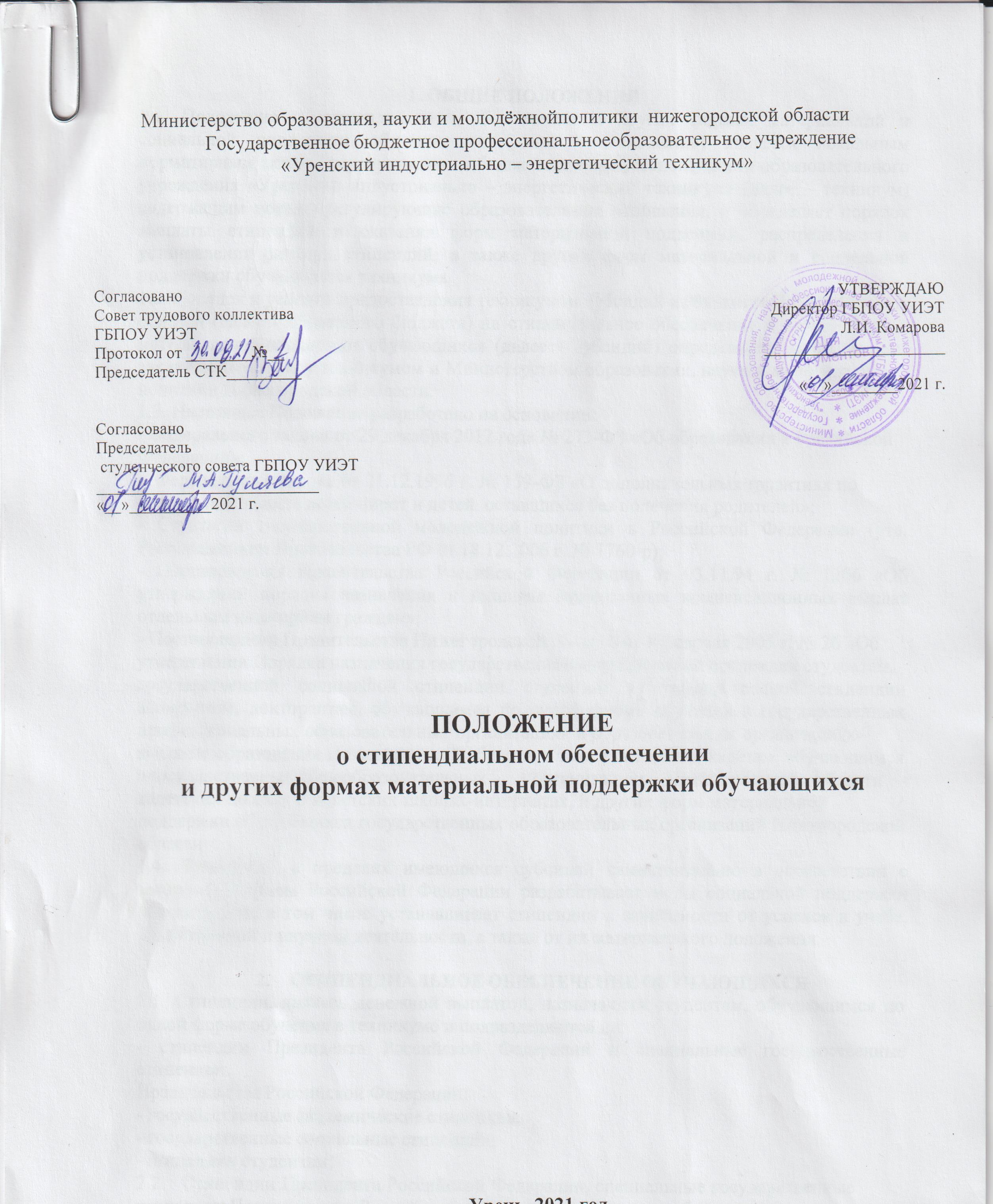     Министерство образования, науки и молодёжной политики нижегородской областиГосударственное бюджетное профессиональное образовательное учреждение«Уренский индустриально – энергетический техникум»ПОЛОЖЕНИЕо стипендиальном обеспечениии других формах материальной поддержки обучающихсяУрень, 2021 годОБЩИЕ ПОЛОЖЕНИЯПоложение о стипендиальном обеспечении и других формах материальной и социальной поддержки обучающихся (далее - Положение) является локальным нормативным актом Государственного бюджетного профессионального образовательного учреждения «Уренский индустриально – энергетический техникум» (далее – техникум)  содержащим нормы, регулирующие образовательные отношения, и определяет порядок выплаты стипендий и оказания форм материальной поддержки, распределения и установления размера стипендий, а также других форм материальной и социальной поддержки обучающихся техникума.Порядок и условия предоставления техникумом субсидий из бюджета Нижегородской области (далее - областного бюджета) на стипендиальное обеспечение и другие формы материальной поддержки обучающихся (далее - субсидий) определяется соглашением, заключаемым между техникумом и Министерством образования, науки и молодежной политики Нижегородской области.Настоящее Положение разработано на основании:Федерального закона от 29 декабря 2012 года № 273-ФЗ «Об образовании в Российской Федерации»;Федерального закона от 21.12.1996 г. № 159-ФЗ «О дополнительных гарантиях по социальной защите детей-сирот и детей, оставшихся без попечения родителей»;Стратегии государственной молодежной политики в Российской Федерации (утв. Распоряжением Правительства РФ от 18.12.2006 г. № 1760-р);Постановления Правительства Российской Федерации от 03.11.94 г. № 1206 «Об утверждении порядка назначения и выплаты ежемесячных компенсационных выплат отдельным категориям граждан»;Постановления Правительства Нижегородской области от 8 февраля 2005 г. № 26 «Об утверждении Порядка назначения государственной академической стипендии студентам, государственной	социальной	стипендии	студентам	и	государственной	стипендии аспирантам, докторантам, обучающимся по очной форме обучения в государственных профессиональных образовательных организациях и образовательных организациях высшего образования Нижегородской области, а также стипендии кадетам, обучающимся в	государственных	общеобразовательных		организациях		Нижегородской	области	- кадетских школах и кадетских школах-интернатах, и других форм материальной поддержки обучающихся государственных образовательных организаций Нижегородской области».Техникум  в пределах имеющихся субсидий самостоятельно в соответствии с законодательством Российской Федерации разрабатывает меры социальной поддержки обучающихся, в том числе устанавливает стипендии в зависимости от успехов в учебе, общественной и научной деятельности, а также от их материального положения.СТИПЕНДИАЛЬНОЕ ОБЕСПЕЧЕНИЕ ОБУЧАЮЩИХСЯСтипендии, являясь денежной выплатой, назначаются студентам, обучающимся по очной форме обучения в техникуме и подразделяются на:стипендии	Президента	Российской	Федерации	и	специальные	государственные стипендииПравительства Российской Федерации;государственные академические стипендии;государственные социальные стипендии;стипендии студентам;Стипендии Президента Российской Федерации, специальные государственные стипендии Правительства Российской Федерации назначаются обучающимся, достигшимвыдающихся успехов в учебной и научной деятельности, в соответствии с положениями, утвержденными Президентом Российской Федерации и Правительством Российской Федерации.Государственная академическая стипендия и государственная социальная стипендия назначаются студентам, обучающимся по очной форме обучения в техникуме.Государственные академические стипендии назначаются студентам, обучающимся по очной форме обучения, в зависимости от успехов в учебе, общественной и научной деятельности на основании результатов промежуточной аттестации не реже двух раз в год.Обучающимся техникума за счет средств областного бюджета по программам подготовки квалифицированных рабочих (служащих) со сроком обучения более одного года при отсутствии возможности организации питания предоставляется стипендия (далеестипендия обучающимся).Обучающимся техникума, имеющим отличия в учебе, общественной и научной деятельности, устанавливаются повышенные стипендии к государственной академической стипендии. Стипендии выплачиваются при наличии средств в пределах стипендиального фонда.ОСУЩЕСТВЛЕНИЕ МАТЕРИАЛЬНОЙ ПОДДЕРЖКИ ОБУЧАЮЩИХСЯ. РАЗМЕРЫ СТИПЕНДИЙ.Выплаты стипендий, материальная и социальная поддержка обучающихся техникума осуществляется за счет:субсидий областного бюджета, выделяемых:на выплату стипендий;на	оказание	социальной	поддержки	для	организации	культурно	массовой, физкультурной и оздоровительной работы с обучающимися;на оказание материальной поддержки нуждающимся обучающимсяРазмеры стипендии обучающимся, государственной академической стипендии и государственной социальной стипендии определяются приказом директора техникума на основании решения стипендиальной комиссии, исходя из объема предоставленных субсидий из областного бюджета и контингента обучающихся, назначенных на выплаты стипендий.Размеры стипендии обучающимся, государственной академической стипендии обучающимся и государственной социальной стипендии обучающимся, определяемые техникумом, не могут быть меньше нормативов для формирования стипендиального фонда за счет бюджетных ассигнований, установленных Правительством Нижегородской области по каждому уровню профессионального образования и категориям обучающихся с учетом уровня инфляции.Обучающиеся - иностранные граждане и лица без гражданства обеспечиваются стипендией в соответствии с частью 11 статьи 36 Федерального закона от 29 декабря 2012 года № 273-ФЗ «Об образовании в Российской Федерации».Объем бюджетных средств, направляемых в техникум  на выплату государственныхсоциальных	стипендий,	не   может	превышать	50   процентов   бюджетных		средств, предназначенных для выплаты государственных академических и социальных стипендий. 3.5.Размеры		именных	стипендий		для	обучающихся,	определяются	органами государственной	власти,		органами			местного		самоуправления,	юридическими	и физическими лицами, учредившими эти стипендии.3.6. Решение об оказании единовременной материальной поддержки принимается директором техникума на основании личного заявления обучающегося.При	оказании	материальной	поддержки	обучающимся	учитывается	мнение стипендиальной комиссии.ПОРЯДОК НАЗНАЧЕНИЯ И ВЫПЛАТЫ ГОСУДАРСТВЕННЫХ       АКАДЕМИЧЕСКИХ СТИПЕНДИЙ И ПОВЫШЕННЫХ СТИПЕНДИЙГосударственная академическая стипендия обучающимся и государственная социальная стипендия обучающимся выплачиваются в размерах, определяемых техникумом на основании решения стипендиальной комиссии в пределах средств, выделяемых техникуму на стипендиальное обеспечение обучающихся.Государственная академическая стипендия назначается:студентам, обучающимся по программам подготовки квалифицированных рабочих (служащих);-студентам, обучающимся по программам подготовки специалистов среднего звена. 4.3.Государственная академическая стипендия назначается студентам, обучающимся по очной форме обучения за счет бюджетных ассигнований областного бюджета при:отсутствие по итогам промежуточной аттестации оценки «удовлетворительно»;отсутствие академической задолженности.В период с начала учебного года до прохождения первой промежуточной аттестации государственная академическая стипендия выплачивается всем студентам первого курса, обучающимся по очной форме обучения за счет бюджетных ассигнований областного бюджета.Назначение государственной академической стипендии студентам, обучающимся по программам подготовки специалистов среднего звена и обучающимся по программам подготовки квалифицированных рабочих (служащих), производится приказом директора техникума по представлению протокола стипендиальной комиссии два раза в год по итогам промежуточной аттестации студентов за предыдущий семестр (в соответствии со сводными ведомостями). Обязанность оформления сводных ведомостей к моменту заседания стипендиальной комиссии возлагается на классных руководителейЗа особые успехи в учебной, общественной и научной деятельности студентам, при наличии стипендиального фонда и отсутствии нарушений правил внутреннего распорядка  могут устанавливаться повышенные стипендии следующем порядке:-студентам, получившим по результатам промежуточной аттестации оценки «хорошо» и «отлично» (с учетом всех видов практик), со средним балом от 4,075 до 4,24 устанавливается надбавка в размере до 50% от государственной академической стипендии;-студентам, получившим по результатам промежуточной аттестации оценки «хорошо» и «отлично» (с учетом всех видов практик), со средним балом от 4,25 до 4,49 устанавливается надбавка в размере до 100% от государственной академической стипендии;-студентам, получившим по результатам промежуточной аттестации оценки «хорошо» и «отлично» (с учетом всех видов практик), со средним балом от 4,5 до 4,74 устанавливается надбавка в размере до 150% от государственной академической стипендии;-студентам, получившим по результатам промежуточной аттестации оценки «хорошо» и «отлично» (с учетом всех видов практик), со средним балом от 4,75 до 4,99 устанавливается надбавка в размере до 200% от государственной академической стипендии;-студентам, получившим по результатам промежуточной аттестации оценку «отлично» по всем предметам (с учетом всех видов практик), со средним балом 5,0 устанавливается надбавка в размере до 250% от государственной академической стипендии;-студентам, получившим по результатам 2-х последних промежуточных аттестаций оценку "отлично" по всем предметам (с учетом всех видов практик) и активно участвующим в общественной жизни техникума назначается  стипендия с надбавкой в размере до 400% от государственной академической стипендии;- старостам группы, активно выполняющим обязанности, не имеющим замечаний и нарушений правил внутреннего распорядка техникума, не имеющим академических задолженностей устанавливается надбавка до 100% от государственной академической стипендии;- студентам, входящие в состав студенческого совета и волонтерского отряда, не имеющим задолженности по всем предметам и видам практик, активно проявившие себя в общественной жизни техникума и не имеющие замечаний по нарушению правил внутреннего распорядка техникума устанавливается надбавка до 200% от государственной академической стипендии; - студентам, активно участвующим в спортивных соревнованиях, конкурсах, фестивалях и т.д. не имеющих замечаний по нарушениям правил внутреннего распорядка техникума, не имеющие задолженности по всем предметам и видам практик	устанавливается надбавка до 400% от государственной академической стипендии. Выплата государственной академической стипендии приостанавливается с месяца образования у студента академической задолженности.Выплата государственной академической стипендии обучающимся прекращается в случае:отчисления обучающегося из техникума.Размер повышенной стипендии определяется приказом руководителя с учетом решения стипендиальной комиссии.Государственная академическая стипендия назначается обучающимся сроком на один учебный семестр с первого числа, следующего за окончанием сессии месяца, до конца семестра.Назначение на академическую стипендию обучающихся, успешно сдавших все экзамены и зачеты в период экзаменационной сессии, осуществляется в зависимости от их успеваемости и с учетом участия их в учебной, общественной работе.Государственную академическую стипендию стипендиальная комиссия назначает после окончания сессии.Выплата государственной академической стипендии студентам приостанавливается с первого числа месяца, следующего за месяцем предоставления академического отпуска, а также отпуска по беременности и родам, отпуска по уходу за ребенком до достижения им возраста трех лет, и возобновляется с первого числа месяца выхода из академического отпуска, а также отпуска по беременности и родам, отпуска по уходу за ребенком до достижения им возраста трех лет по результатам промежуточной аттестации, имевшимся на дату предоставления академического отпуска, а также отпуска по беременности и родам, отпуска по уходу за ребенком до достижения им возраста трех лет, с учетом периода обучения, за который государственная академическая стипендия студентам была выплачена до предоставления академического отпуска, а также отпуска по беременности и родам, отпуска по уходу за ребенком до достижения им возраста трех лет.При предоставлении обучающимся академического отпуска в связи с призывом в Вооруженные Силы РФ выплата стипендии прекращается с 1 -го числа следующего месяца.Обучающимся, принятым на обучение в 1 семестре в порядке перевода из другого образовательного учреждения стипендия назначается с 1 -го числа месяца, следующего за месяцем принятия.ПОРЯДОК НАЗНАЧЕНИЯ И ВЫПЛАТЫ СТИПЕНДИЙ ОБУЧАЮЩИМСЯ 5.1.Стипендия предоставляется всем обучающимся техникума за счет средств областного бюджета по программам подготовки квалифицированных рабочих (служащих) со сроком обучения более одного года в связи с отсутствием в техникуме возможности организации  питания по нормам, утвержденным Правительством Нижегородской области.Выплата стипендии обучающимся производится один раз в месяц.Выплата стипендии обучающимся прекращается с месяца, следующего за месяцемиздания	приказа	об	отчислении	обучающегося,	либо	принятия	им	решения	об обеспечении его питанием.Стипендия	обучающимся	назначается	приказом	директора	техникума (Устанавливается на период осуществления учебной деятельности).ПОРЯДОК НАЗНАЧЕНИЯ И ВЫПЛАТЫ ГОСУДАРСТВЕННЫХ СОЦИАЛЬНЫХ СТИПЕНДИЙГосударственная социальная стипендия назначается студентам, являющимся детьми- сиротами и детьми, оставшимися без попечения родителей, лицами из числа детей-сирот и детей, оставшихся без попечения родителей, лицами, потерявшими в период обучения обоих родителей или единственного родителя, детьми-инвалидами, инвалидами I и II групп, инвалидами с детства, студентам, подвергшимся воздействию радиации вследствие катастрофы на Чернобыльской АЭС и иных радиационных катастроф, вследствие ядерных испытаний на Семипалатинском полигоне, студентам, являющимся инвалидами вследствие военной травмы или заболевания, полученных в период прохождения военной службы, и ветеранами боевых действий, а также студентам из числа граждан, проходивших в течение не менее трех лет военную службу по контракту в Вооруженных Силах Российской Федерации, во внутренних войсках Министерства внутренних дел Российской Федерации и федеральных государственных органах, в войсках национальной гвардии Российской Федерации, в инженерно-технических, дорожно-строительных воинских формированиях при федеральных органах исполнительной власти и в спасательных воинских формированиях федерального органа исполнительной власти, уполномоченного на решение задач в области гражданской обороны, Службе внешней разведки Российской Федерации, органах федеральной службы безопасности, органах государственной охраны и федеральном органе обеспечения мобилизационной подготовки органов государственной власти Российской Федерации на воинских должностях, подлежащих замещению солдатами, матросами, сержантами, старшинами, и уволенных с военной службы по основаниям, предусмотренным подпунктами "б" - "г" пункта 1, подпунктом "а" пункта 2 и подпунктами "а" - "в" пункта 3 статьи 51 Федерального закона от 28 марта 1998 года N 53-ФЗ «О воинской обязанности и военной службе». Размер государственной социальной стипендии для детей-сирот и детей, оставшимися без попечения родителей, лицами из числа детей-сирот и детей, оставшихся без попечения родителей, а так же лиц, потерявших в период обучения обоих родителей или единственного родителя, увеличивается не менее чем на 50 процентов по сравнению с размером государственной социальной стипендии, установленной для обучающихся техникума.Государственная социальная стипендия назначается также студентам, получившим государственную социальную помощь. Государственная социальная стипендия назначается студентам, получившим государственную социальную помощь, со дня представления в организацию, осуществляющую образовательную деятельность, документа, подтверждающего назначение государственной социальной помощи, на один год со дня назначения указанной государственной социальной помощи.Назначение государственной социальной стипендии осуществляется приказом директора техникума по представлению стипендиальной комиссии техникума  в пределах средств, предусмотренных в стипендиальном фонде.Выплата государственной социальной стипендии производится один раз в месяц. 6.6.Выплата государственной социальной стипендии приостанавливается с первого числа месяца, следующего за месяцем прекращения действия основания ее назначения и возобновляется с месяца, в котором был представлен документ, подтверждающий соответствие одной из категорий граждан, указанных в пунктах 6.1 и 6.2 настоящего Положения.Выплата государственной социальной стипендии прекращается в случае:отчисления обучающегося из техникума;прекращения действия основания, по которому стипендия была назначена.Выплата государственной социальной стипендии прекращается с месяца, следующего за месяцем издания приказа, об отчислении обучающегося, либо прекращения действия основания, по которому стипендия была назначена.Нахождение обучающегося в академическом отпуске, а также отпуске по беременности и родам, отпусках по уходу за ребенком до достижения им возраста 1,5 и 3 лет не является основанием для прекращения выплаты назначенной обучающемуся государственной социальной стипендии.Обучающиеся техникума, получающие государственную социальную стипендию, имеют право на получение государственной академической стипендии на общих основаниях.ДРУГИЕ ФОРМЫ МАТЕРИАЛЬНОЙ ПОДДЕРЖКИ ОБУЧАЮЩИХСЯК расходам на оказание материальной поддержки обучающихся относятся:материальная помощь;поощрительные выплаты;Материальная поддержка студентов осуществляется за счет: а) средств областного бюджета, выделяемых:на стипендиальное обеспечение;на оказание	помощи	нуждающимся студентам и	организацию культурно-массовой, физкультурной и спортивной, оздоровительной работы;б) средств, полученных от приносящей доход деятельности. На оказание материальной поддержки для организации культурно массовой, физкультурной и оздоровительной работы с обучающимися очной формы обучения из областного бюджета выделяются субсидии в размере месячного стипендиального фонда.»Материальная помощь может быть оказана обучающимся по следующим основаниям:в связи с трудным материальным положением;по случаю смерти близких родственников (родителей, опекунов, детей, супругов, родных братьев и сестер);Обучающимся могут быть установлены поощрительные выплаты:за высокие показатели в учебе, научной, общественной и спортивной жизни техникума;за активное участие и содействие в развитии благотворительной деятельности и волонтерского движения;за наибольший вклад в формирование имиджа техникума.участникам, победителям конкурсов, фестивалей, соревнований, олимпиад, проводимых на различных уровнях»- за достижения в научно-исследовательской деятельности- наличие у обучающегося публикации в научном (учебно-научном, учебно-методическом) международном, всероссийском или региональном издании (каждая публикация учитывается только один раз)- обучающимся, поступившим на 1 курс, с наивысшим проходным баллом (по результатам аттестата не менее 4,8 ) единовременная выплата в размере – 1000 рублейМатериальная поддержка является единовременной выплатой, решение об ее оказании принимается директором техникума на основании личного заявления обучающегося.При оказании материальной поддержки учитывается мнение стипендиальной комиссии,   студенческой группы и студенческого совета техникума.К расходам на оказание материальной поддержки для организации культурно-массовой, физкультурной, оздоровительной работы с обучающимися относятся:оказание материальной поддержки обучающихся при направлении их для участия в различных мероприятиях за питание (Приложение 1), оплату проезда ,найма жилых помещений, оформление медицинских документов (соревнованиях, экскурсий, туристических поездок, фестивалях, конкурсах, олимпиадах, студенческих слетах и т.п.)»Размеры выплат на социальную поддержку обучающихся при направлении их для участия в различных мероприятиях устанавливаются отдельным приказом директора техникума в каждом случае направления обучающихся на мероприятия, исходя из масштаба мероприятия, места и периода его проведения, а также размера субсидий областного бюджета, выделенных на текущий финансовый год.Материальная поддержка обучающихся является единовременной выплатой, и решение об оказании принимается директором техникума на основании служебной записки должностного лица техникума, ответственного за организацию мероприятия.Количество материальных поощрений, выплачиваемых обучающемуся за отличия в различных видах учебной, научной, общественной, спортивной работы, не ограничивается.Решение о поощрительных выплатах принимается директором техникума на основании служебной записки должностного лица техникума, с учетом решения стипендиальной комиссии. Размеры поощрительных выплат устанавливаются исходя из экономии средств субсидии, выделенной на текущий финансовый год.Приложение 1Согласовано Совет трудового коллективаГБПОУ УИЭТПротокол от ________№__Председатель СТК_________Согласовано Председатель студенческого совета ГБПОУ УИЭТ___________________________«__»__________2021 г.УТВЕРЖДАЮДиректор ГБПОУ УИЭТЛ.И. Комарова______________________«__»________2021 г. Размер расходов на оказание материальной поддержки на питание при организации культурно – массовой, физкультурной, оздоровительной работы с обучающимися составляетне более 600 рублей в сутки на человека